Nowogród Bobrzański, dn. 05 lutego 2024r.PP.6730.93.2023 ASOBWIESZCZENIENa podstawie art. 10 oraz art. 49a ustawy z dnia 14 czerwca 1960 r. – Kodeks postępowania administracyjnego (tj. Dz. U. z 2023r., poz. 775 ze zm.) w związku z prowadzonym postępowaniem w sprawie decyzji o warunkach zabudowy  dla inwestycji polegającej na budowie farmy fotowoltaicznej „Przybymierz 1” wraz z infrastrukturą towarzyszącą na działkach nr ewid. 481, 482 i 240/5 w obrębie Przybymierz, w gminie Nowogród Bobrzański, zawiadamiam, że służy stronie prawo zapoznania się z zebranym materiałem dowodowym w terminie 7 dni od daty otrzymania niniejszego zawiadomienia. Całość akt znajduje się w tut. Urzędzie w pokoju nr 205. Informację można uzyskiwać w godzinach urzędowania osobiście (po wcześniejszym umówieniu się telefonicznie) lub telefonicznie (nr 517886284).Po upływie terminu na zapoznanie się z aktami sprawy zostanie wydana decyzja 
w przedmiotowej sprawie.	Jednocześnie na podstawie art. 79a k.p.a. informuję, że na dzień wysłania niniejszego zawiadomienia nie występują przesłanki zależne od strony, mogące skutkować wydaniem decyzji niezgodnej z żądaniem strony.  Z up. BURMISTRZmgr inż. Mirosław WalencikZastępca BurmistrzaSprawę prowadzi: stanowisko ds. planowania i zagospodarowani przestrzennego Urzędu Miejskiego 
w Nowogrodzie Bobrzańskim, ul. J. Słowackiego 11, pokój nr 205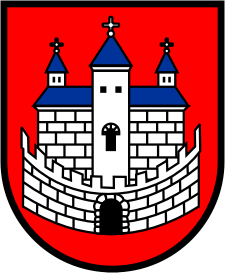 Burmistrz Nowogrodu BobrzańskiegoBurmistrz Nowogrodu BobrzańskiegoBurmistrz Nowogrodu Bobrzańskiegoul. J. Słowackiego 11      66-010 Nowogród Bobrzański NIP: 9291004928
e-mail:  gmina@nowogrodbobrz.pl,urzad@nowogrodbobrz.pl
web: www.nowogrodbobrz.plDni i godziny urzędowania: Poniedziałek  8.00-16.00wtorek - piątek.7.00 – 15.00Nr telefonów i faksów:   Centrala   +48517886284Fax             68 329-09-62Nr telefonów i faksów:   Centrala   +48517886284Fax             68 329-09-62